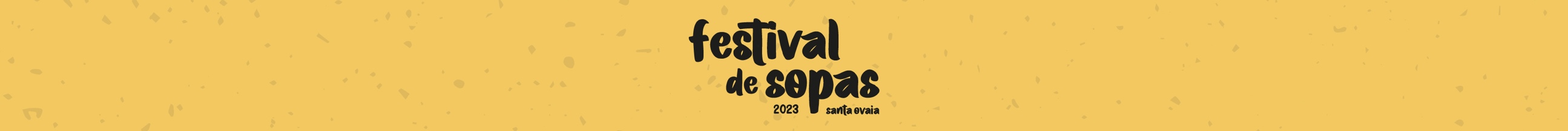 REGULAMENTOO “Festival de Sopas” enquanto manifestação da gastronomia local desempenha um importante papel como promoção e divulgação dos produtos/alimentos locais, recuperação do património gastronómico, atrativo turístico e cultural.O prazer proporcionado pela comida é um dos fatores mais importantes da vida depois da alimentação de sobrevivência. A gastronomia nasceu desse prazer e constituiu-se como a arte de cozinhar e associar os alimentos para deles retirar o máximo benefício.Atenta à valorização e à promoção da confeção dos alimentos regionais, a União de Freguesias de Santa Ovaia e Vila Pouca da Beira programou realizar o “Festival de Sopas” aberto ao público.Artigo 1ºO “Festival de Sopas” é uma iniciativa da União de Freguesias de Santa Ovaia e Vila Pouca da Beira e organizado por uma equipa elaborada para esse efeito, apelidada de Equipa Organizadora. Pretende constituir uma promoção e valorização das técnicas de confeção dos alimentos, e destina-se a fazer e divulgar as sopas da região, na maioria das vezes confecionadas com produtos genuínos e oriundos da Região de Oliveira do Hospital.Artigo 2ºEste “Festival de Sopas” terá lugar no concelho de Oliveira do Hospital e decorrerá na União das Freguesias de Santa Ovaia e Vila Pouca da Beira, mais precisamente no Parque da Sociedade Recreativa de Santa Ovaia, durante o dia 23 de Setembro de 2023.Artigo 3ºEste Festival tem como objetivos:a) Mostrar as potencialidades gastronómicas da nossa região;b) Alargar o conhecimento e a divulgação das nossas riquezas gastronómicas e culturais;c) Fomentar a utilização de produtos genuínos do concelho;d) Atrair população turística;e) Promover a importância e o consumo de sopa.Artigo 4ºCom o intuito de possibilitar a participação de um número máximo de participantes e a fim de não criar diferenciações entre os mesmos, poderão participar os vários setores:1.º Setor - Profissionais de Restauração2.º Setor - Instituições / Coletividades / Associações3.º Setor - ParticularesArtigo 5ºAo “Festival de Sopas”, poderão participar todos os particulares, instituições de solidariedade social, coletividades e profissionais de restauração que tenham apresentado a sua inscrição até dia 10 de Setembro de 2023.Artigo 6ºCada participante deverá indicar na Ficha de Inscrição a sua identidade, residência e contactos, bem como o nome que atribui à(s) sopa(s), a quantidade da(s) mesma(s) e ingredientes.A Ficha de Inscrição será fornecida pela União de Freguesias de Santa Ovaia e Vila Pouca da Beira.Artigo 7ºAs sopas deverão estar em condições de ser degustadas às 19 horas.Artigo 8ºA quantidade mínima a confecionar para participação no Festival será de 20 litros por participante.Artigo 9ºCada participante deverá entregar à Equipa Organizadora, aquando da sua inscrição ao Festival, os ingredientes principais.Artigo 10ºA todos os participantes será atribuído um diploma de participação, uma concha de metal e um kit do Festival de Sopas, tudo isto será entregue pela Equipa Organizadora da União de Freguesias de Santa Ovaia e Vila Pouca da Beira.Artigo 11ºDurante o Festival todos os participantes devem usar uma touca descartável, luvas descartáveis e avental do Festival de Sopas, fornecidos pela organização e assegurar um ou mais representantes da entidade para servir a(s) sua(s) sopa(s).Artigo 12ºTodas as questões não salvaguardadas por este regulamento serão alvo da deliberação da Equipa Organizadora.Artigo 13ºPara mais informações contactar a Equipa Organizadora através dos seguintes contactos:Email: freguesia.so.vpb@gmail.comTelemóveis: 962013080 / 926988299Telefone: 238671684A Junta de Freguesia da União de Freguesias de Santa Ovaia e Vila Pouca da Beira_______________________________________________________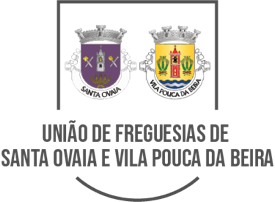 